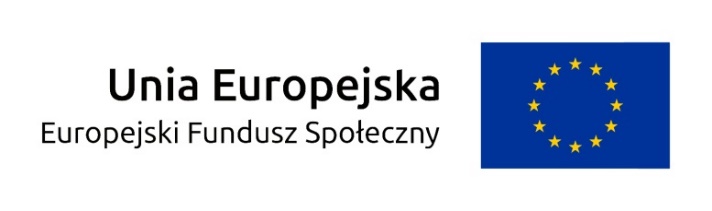 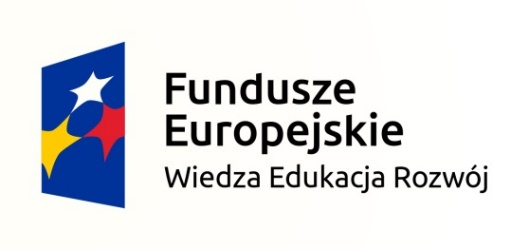 Ostrowiec Św., 26.04.2016 r.Dotyczy Projektu „Zagraniczne praktyki drogą do sukcesu” (POWERVET-2015-1-PL01-KA102-015135) realizowanego w ramach Projektu Staże zagraniczne dla uczniów i absolwentów szkół zawodowych oraz mobilność kadry kształcenia zawodowego, Program Operacyjny Wiedza Edukacja Rozwój 2014-2020 współfinansowany z Europejskiego Funduszu SpołecznegoZapytanie ofertowe nr 11/2016ZamawiającyPowiat Ostrowiecki/Zespół Szkół Nr 2 w Ostrowcu Św.Os. Słoneczne 45, 27-400 Ostrowiec Św.tel: +48  41 263-17-33fax: +48  41 263-07-85Przedmiot zamówieniaPrzedmiotem zamówienia jest zakup 10 kompletów odzieży roboczej (męskiej, z przeznaczeniem na odzież roboczą dla pracowników budowy) – ogrodniczki i obuwie, spełniające poniższe wymagania:Buty - Klasa S3 cechy podstawowe SB z dodatkowymi właściwościamiwłaściwości antyelektrostatyczneabsorpcja energii w części piętowejczęść piętowa zamkniętapodeszwa antypoślizgowawierzch wodoodporny-nie przepuszcza wody przez min 1hpodeszwa lub wkładka odporna na przebiciepodeszwa urzeźbionastalowy nosekOgrodniczki robocze drelichowe wodo i olejoodporne.Zamawiający wymaga, aby:Wykonawca, z którym zostanie zawarta umowa, w terminie 2 dni roboczych od dnia jej podpisania, przed przystąpieniem do realizacji zamówienia dostarczył Zamawiającemu po 1 egzemplarzu butów i ogrodniczek każdego rozmiaru celem dopasowania ich do poszczególnych użytkowników;realizacja zamówienia nastąpiła w terminie nie dłuższym niż 5 dni roboczych od momentu złożenia zamówienia do Wykonawcy.Zamawiający nie dopuszcza składania ofert częściowych.PłatnościPłatność przelewem na podstawie wystawionej faktury.Miejsce i termin składania ofertOferta powinna być przesłana za pośrednictwem: poczty elektronicznej na adres: erasmusplus@budowlanka.net.pl, faksem na nr: +48  41 263 07 85, poczty, kuriera lub też dostarczona osobiście na adres: Zespół Szkół Nr 2 w Ostrowcu Św., os. Słoneczne 45, 27-400 Ostrowiec Św. z dopiskiem: Odzież robocza – „Zagraniczne praktyki drogą do sukcesu”, do dnia 5.05.2016 r. do godz. 12.00.Kontakt:erasmusplus@budowlanka.net.plp.o. Dyrektora szkoły		  Urszula Jaworska		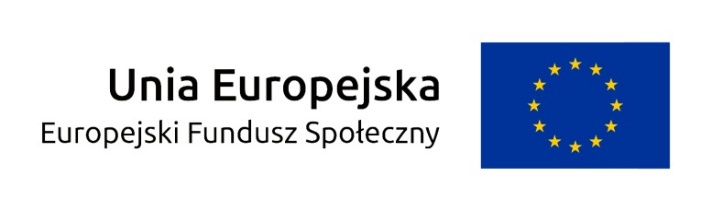 Załącznik nr 1FORMULARZ OFERTOWY………………………………………., dnia ……………………….							/miejscowość/Nazwa Dostawcy:…………………………………………………………………………Siedziba Dostawcy:…………………………………………………………………………tel/fax.: …………………………..REGON: …………………………e-mail: ……………………………NIP: ………………………………W odpowiedzi na zapytanie ofertowe nr11/2016 z dnia 26.04.2016 dotyczące składania ofert na zakup 10 kompletów odzieży roboczej (męskiej, z przeznaczeniem na odzież roboczą dla pracowników budowy) w ramach Projektu „Zagraniczne praktyki drogą do sukcesu” realizowanego w ramach Projektu Staże zagraniczne dla uczniów i absolwentów szkół zawodowych oraz mobilność kadry kształcenia zawodowego, Program Operacyjny Wiedza Edukacja Rozwój 2014-2020 współfinansowany z Europejskiego Funduszu Społecznego, oferuję:Dostarczenie sprzętu zgodnie z wymaganiami określonymi w zapytaniu ofertowym w cenie:...........................................................									/pieczęć i czytelny podpis Dostawcy/Załącznik nr 2OŚWIADCZENIEOświadczam o braku powiązań osobowych lub kapitałowych z Beneficjentem, polegających w szczególności na:uczestniczeniu w spółce jako wspólnik spółki cywilnej lub spółki osobowej; posiadania co najmniej 10% udziałów lub akcji; pełnienia funkcji członka organu nadzoru lub zarządzającego, prokurenta, pełnomocnika; pozostawaniu w związku małżeńskim, w stosunku pokrewieństwa lub powinowactwa w linii prostej, pokrewieństwa lub powinowactwa w linii bocznej do drugiego stopnia lub w stosunku przysposobienia, opieki lub kurateli.…………………………………………………………………/data i czytelny podpis/			L.p.Odzież roboczaNazwa producentaCena1.Buty - Klasa S3 cechy podstawowe SB z dodatkowymi właściwościami, właściwości antyelektrostatyczne, absorpcja energii w części piętowej. część piętowa zamknięta, podeszwa antypoślizgowa, wierzch wodoodporny-nie przepuszcza wody przez min 1h, podeszwa lub wkładka odporna na przebicie, podeszwa urzeźbiona, stalowy nosek1.1.Buty - Klasa S3 cechy podstawowe SB z dodatkowymi właściwościami, właściwości antyelektrostatyczne, absorpcja energii w części piętowej. część piętowa zamknięta, podeszwa antypoślizgowa, wierzch wodoodporny-nie przepuszcza wody przez min 1h, podeszwa lub wkładka odporna na przebicie, podeszwa urzeźbiona, stalowy nosek2.1.Buty - Klasa S3 cechy podstawowe SB z dodatkowymi właściwościami, właściwości antyelektrostatyczne, absorpcja energii w części piętowej. część piętowa zamknięta, podeszwa antypoślizgowa, wierzch wodoodporny-nie przepuszcza wody przez min 1h, podeszwa lub wkładka odporna na przebicie, podeszwa urzeźbiona, stalowy nosek3.2.Ogrodniczki robocze drelichowe wodo i olejoodporne1.2.Ogrodniczki robocze drelichowe wodo i olejoodporne2.2.Ogrodniczki robocze drelichowe wodo i olejoodporne3.